Copy and paste above this line as needed.Copy and paste above this line as needed.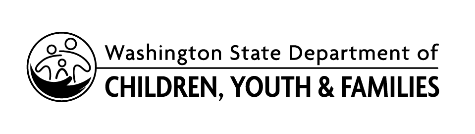 LICENSING DIVISION (LD)Compliance Agreement for Group CareLICENSING DIVISION (LD)Compliance Agreement for Group CareLICENSING DIVISION (LD)Compliance Agreement for Group CareLICENSING DIVISION (LD)Compliance Agreement for Group CareAGENCY INFORMATION AGENCY INFORMATION AGENCY INFORMATION AGENCY INFORMATION AGENCY INFORMATION AGENCY NAME  AGENCY NAME  AGENCY NAME  AGENCY NAME  PROVIDER NUMBERADMINISTRATOR/DIRECTOR NAMEADMINISTRATOR/DIRECTOR NAMEADMINISTRATOR/DIRECTOR NAMEADMINISTRATOR/DIRECTOR NAMEADMINISTRATOR/DIRECTOR NAMEADDRESSADDRESSCITYSTATEWAZIP CODERELATED INTAKE (IF APPLICABLE)INTAKE NUMBERPROVIDER ACTION NUMBERWASHINGTON ADMINISTRATIVE CODE (WAC)NONCOMPLIANCE DESCRIPTION/SUMMARYPLAN OF CORRECTIONDUE DATE110-145-     110-145-     110-145-     110-145-     SIGNATURE SIGNATURE I approve this plan of correction.I approve this plan of correction.GROUP CARE LICENSOR NAMEGROUP CARE LICENSOR NAMEGROUP CARE LICENSOR SIGNATUREDATEAGENCY SIGNATURE AGENCY SIGNATURE I agree to provide verification that I have corrected the issue(s) of noncompliance cited above as outlined in the plan of correction by the dates indicated.  I agree to provide verification that I have corrected the issue(s) of noncompliance cited above as outlined in the plan of correction by the dates indicated.  EXECUTIVE DIRECTOR/ADMINISTRATOR NAMEEXECUTIVE DIRECTOR/ADMINISTRATOR NAMEEXECUTIVE DIRECTOR/ADMINISTRATOR SIGNATUREDATESIGNATURE SIGNATURE I received verification that the issue(s) of noncompliance cited above have been corrected.   I received verification that the issue(s) of noncompliance cited above have been corrected.   GROUP CARE LICENSOR NAMEGROUP CARE LICENSOR NAMEGROUP CARE LICENSOR SIGNATUREDATE